Пояснительная запискаРабочая программа «Мировая художественная культура» 11 класс, составлена на основе нормативно-правовых документов и методических материалов:1.Федерального компонента государственного образовательного стандарта      (приказ Минобразования  России от 05.03.2004 № 1089 «Об утверждении федерального компонента государственных образовательных стандартов начального общего, основного общего и среднего (полного) общего образования».2. Федерального  перечня учебников на 2014-2015., утверждённого приказом Министерства образования и науки Российской Федерации   от 31.03.2014 г., № 253.3. Основной образовательной программы основного общего образования, утверждённой приказом директора школы от 17.06.14 г., № 244. Учебного плана МКОУ «Новомихайловская СОШ» на 2016-2017 учебный год, утверждённого приказом директора школы от 26.08.2016 г, № 235. Положения о рабочей программе, утверждённой приказом директора школы от 16.05.2014., № 11 6.Авторской программы Г.И. Даниловой (программы общеобразовательных учреждений:МХК, 5-11 классы  Издательство «Дрофа»  Москва 2011 год)Данная программа соблюдает преемственность с содержанием федерального компонента государственного стандарта общего образования.Данная программа соблюдает преемственность с содержанием федерального компонента государственного стандарта общего образования.Структура документаРабочая  программа включает следующие разделы: пояснительная записка;учебно-тематический план;учебно-методическое обеспечение;календарно-тематическое планирование;требования к уровню подготовки обучающихся;лист внесения изменений.Общая характеристика учебного предмета Курс мировой художественной культуры систематизирует знания о культуре и искусстве, полученные в образовательных учреждениях, реализующих программы начального и основного общего образования на уроках изобразительного искусства, музыки, литературы и истории, формирует целостное представление о мировой художественной культуре, логике её развития в исторической перспективе, о её месте в жизни общества и каждого человека. Изучение мировой художественной культуры развивает толерантное отношение к миру как единству многообразия, а восприятие собственной национальной культуры сквозь призму культуры мировой позволяет более качественно оценить её потенциал, уникальность и значимость. Проблемное поле отечественной и мировой художественной культуры как обобщённого опыта всего человечества предоставляет учащимся неисчерпаемый «строительный материал» для самоидентификации и выстраивания собственного вектора развития, а также для более чёткого осознания своей национальной и культурной принадлежности.Развивающий потенциал курса мировой художественной культуры напрямую связан с мировоззренческим характером самого предмета, на материале которого моделируются разные исторические и региональные системы мировосприятия, запечатлённые в ярких образах. Принимая во внимание специфику предмета, его непосредственный выход на творческую составляющую человеческой деятельности, в программе упор сделан на деятельные формы обучения, в частности на развитие восприятия (функцию – активный зритель/слушатель) и интерпретаторских способностей (функцию - исполнитель) учащихся на основе актуализации их личного эмоционального, эстетического и социокультурного опыта и усвоения ими элементарных приёмов анализа произведений искусства. В связи с этим в программе в рубриках «опыт творческой деятельности» приводится примерный перечень возможных творческих заданий по соответствующим темам.В содержательном плане программа следует логике исторической линейности (от культуры первобытного мира до культуры ХХ века). В целях оптимизации нагрузки программа строится на принципах выделения культурных доминант эпохи, стиля, национальной школы. На примере одного - двух произведений или комплексов показаны характерные черты целых эпох и культурных ареалов. Отечественная (русская) культура рассматривается в неразрывной связи с культурой мировой, что даёт возможность по достоинству оценить её масштаб и общекультурную значимость. Программа содержит примерный объём знаний за два года (Х-ХI классы) обучения и в соответствии с этим поделена на две части. В курс 1I класса «Мировая художественная культура от середины 17 века до наших дней» входят темы: «Художественная культура 17-18 веков», «Художественная культура 19 века» и «Художественная культура конца ХХ века». Цели:Изучение мировой художественной культуры на ступени среднего (полного) общего образования на базовом уровне направлено на достижение следующих целей:развитие чувств, эмоций, образно-ассоциативного мышления и художественно-творческих способностей;воспитание художественно-эстетического вкуса; потребности в освоении ценностей мировой культуры;освоение знаний о стилях и направлениях в мировой художественной культуре, их характерных особенностях; о вершинах художественного творчества в отечественной и зарубежной культуре;овладение умением анализировать произведения искусства, оценивать их художественные особенности, высказывать о них собственное суждение;использование приобретенных знаний и умений для расширения кругозора, осознанного формирования собственной культурной среды. Программа базового курса  рассчитана на 34 часа:-в 11 классе на 34учебных часа, из расчёта по 1 часу  в неделю.Общеучебные умения, навыки и способы деятельности:Рабочая программа предусматривает формирование у учащихся общеучебных умений и навыков, универсальных способов деятельности и ключевых компетенций. В этом отношении приоритетными для учебного предмета «Мировая художественная культура» на этапе среднего (полного) общего образования являются: умение самостоятельно и мотивированно организовывать свою познавательную деятельность;устанавливать несложные реальные связи и зависимости;оценивать, сопоставлять и классифицировать феномены культуры и искусства;осуществлять поиск и критический отбор нужной информации в источниках различного типа (в том числе и созданных в иной знаковой системе - «языки» разных видов искусств);использовать мультимедийные ресурсы и компьютерные технологии для оформления творческих работ;владеть основными формами публичных выступлений;понимать ценность художественного образования как средства развития культуры личности;определять собственное отношение к произведениям классики и современного искусства;осознавать свою культурную и национальную принадлежность.Результаты обучения:Результаты изучения курса «Мировая художественная культура» приведены в разделе «Требования к уровню подготовки выпускников», который полностью соответствует стандарту. Требования направлены на реализацию личностно ориентированного, деятельностного и практикоориентированного подходов; освоение учащимися интеллектуальной и практической деятельности; овладение знаниями и умениями, востребованными в повседневной жизни, позволяющими ориентироваться в окружающем мире, значимыми для сохранения окружающей среды и собственного здоровья.Рубрика «Знать/понимать» включает требования к учебному материалу, который усваивается и воспроизводится учащимися.Рубрика «Уметь» включает требования, основанные на более сложных видах деятельности, в том числе творческой: соотносить изученные произведения с определённой эпохой, стилем, направлением, устанавливать стилевые и сюжетные связи между произведениями разных видов искусств, пользоваться различными источниками информации, выполняя учебные и творческие задания.В рубрике «Использовать приобретённые знания и умения в практической деятельности и повседневной жизни» представлены требования, выходящие за рамки учебного процесса и нацеленные на решение разнообразных жизненных задач.В результате освоения курса мировой и отечественной художественной культуры формируются основы эстетических потребностей, развивается толерантное отношение к миру, актуализируется способность воспринимать свою национальную культуру как неотъемлемую составляющую культуры мировой и в результате более качественно оценивать её уникальность и неповторимость, развиваются навыки оценки и критического освоения классического наследия и современной культуры, что весьма необходимо для успешной адаптации в современном мире, выбора индивидуального направления культурного развития, организации личного досуга и самостоятельного художественного творчества.ОСНОВНОЕ СОДЕРЖАНИЕ 11 класс (34 часа)Художественная культура 17-18 веков (13 часов). Стили и направления в искусстве Нового времени – проблема многообразия и взаимовлияния. Изменение мировосприятия в эпоху барокко: гигантизм, бесконечность пространственных перспектив, иллюзорность, патетика и экстаз как проявление трагического и пессимистического мировосприятия. Архитектурные ансамбли Рима (площадь Святого Петра Л. Бернини), Петербурга и его окрестностей (Зимний дворец, Петергоф, Ф.-Б. Растрелли) – национальные варианты барокко. Пафос грандиозности в живописи П.-П. Рубенса. Творчество Рембрандта Х. Ван Рейна как пример психологического реализма XVII в. В живописи. Расцвет гомофонно-гармонического стиля в опере барокко («Орфей» К. Монтеверди). Высший расцвет свободной полифонии (И.-С. Бах).Классицизм – гармоничный мир дворцов и парков Версаля. Образ идеального города в классицистических и ампирных ансамблях Парижа и Петербурга. От классицизма к академизму в живописи на примере произведений Н. Пуссена, Ж.-Л. Давида, К.П. Брюллова, А.А. Иванова. Формирование классических жанров и принципов симфонизма в произведениях мастеров Венской классической школы: В.-А. Моцарт («Дон Жуан»), Л. Ван Бетховен (Героическая симфония, Лунная соната).Художественная культура XIX века (9часов) Романтический идеал и его отображение в камерной музыке («Лесной царь» Ф. Шуберта), и опере («Летучий голландец» Р. Вагнера). Романтизм в живописи: религиозная и литературная тема у прерафаэлитов, революционный пафос Ф. Гойи и Э. Делакруа, образ романтического героя в творчестве О. Кипренского. Зарождение русской классической музыкальной школы (М.И. Глинка).Социальная тематика в живописи реализма: специфика французской (Г. Курбе, О. Домье) и русской (художники – передвижники, И. Е. Репин, В. И. Суриков) школ. Развитие русской музыки во второй половине XIX в. (П. И. Чайковский).Опыт творческой деятельности. Подготовка рефератов и эссе по персоналиям. Сравнительный анализ художественных стилей, национальных вариантов внутри единого стилевого направления. Участие в дискуссии о роли художественного языка в искусстве, соотношении искусства и реальной жизни («реализм без границ»).Художественная культура  XX вв. (12 часов) Основные направления в живописи конца XIX века: абсолютизация впечатления в импрессионизме (К. Моне); постимпрессионизм: символическое мышление и экспрессия произведений В. Ван Гога и П. Гогена, «синтетическая форма» П. Сезанна. Синтез искусств в модерне: собор Святого Семейства А. Гауди и особняки В. Орта и Ф. О. Шехтеля. Символ и миф в живописи (цикл «Демон» М. А. Врубеля) и музыке («Прометей» А. Н. Скрябина). Художественные течения модернизма в живописи XX века: деформация и поиск устойчивых геометрических форм в кубизме (П. Пикассо), отказ от изобразительности в абстрактном искусстве (В. Кандинский), иррационализм подсознательного в сюрреализме (С. Дали). Архитектура XX в.: башня III Интернационала В.Е. Татлина, вилла «Савой» в Пуасси Ш.-Э. Ле Корбюзье, музей Гуггенхейма Ф.-Л. Райта, ансамбль города Бразилиа О. Нимейера. Театральная культура XX века: режиссерский театр К. С. Станиславского и В. И. Немировича-Данченко и эпический театр Б. Брехта. Стилистическая разнородность в музыке XX века: от традиционализма до авангардизма и постмодернизма (С.С. Прокофьев, Д.Д. Шостакович, А.Г. Шнитке). Синтез искусств – особенная черта культуры XX века: кинематограф («Броненосец Потёмкин» С.М. Эйзенштейна, «Амаркорд» Ф. Феллини), виды и жанры телевидения, дизайн, компьютерная графика и анимация, мюзикл («Иисус Христос – Суперзвезда» Э. Ллойд Уэббер). Рок-музыка (Битлз - «Жёлтая подводная лодка, ПинкФлойд - «Стена»); электроакустическая музыка (лазерное шоу Ж.-М. Жарра). Массовое искусство.Опыт творческой деятельности. Посещение и обсуждение выставок, спектаклей и др. с целью определения личной позиции в отношении современного искусства. Подготовка сообщений, рецензий, эссе. Участие в дискуссии о современном искусстве, его роли, специфике, и направлениях.Учебно-методическое обеспечениеMULTIMEDIA – поддержка предмета1.Единая коллекция – http://collection.cross-edu.ru/catalog/rubr/f544b3b7-f1f4-5b76-f453-552f31d9b1642.Российский общеобразовательный портал – http://music.edu.ru/3.Детские электронные книги и презентации – http://viki.rdf.ru/4.Художественная энциклопедия зарубежного классического искусства5. Библиотека электронных наглядных пособий для 10-11 классов (Республиканский Мультимедиа-Центр, 2003) 6.Эрмитаж (Искусство Западной Европы) 1998 ЗАО «Интерсофт» Москва7.Энциклопедия изобразительного искусства8.Азбука искусства. Как понимать картину9.Шедевры русской живописиКритерии оценивания по мировой художественной культуре.Оценка «5» - материал усвоен в полном объеме, изложение логично, основные умения сформированы и устойчивы, выводы и обобщения точны и связаны с современной действительностью.

Оценка «4» - в усвоении материала незначительные пробелы, изложение недостаточно систематизированное, отдельные умения недостаточно устойчивы, в выводах и обобщениях имеются некоторые неточности.

Оценка «3» - в усвоении материала имеются пробелы, он излагается не систематизировано, отдельные умения недостаточно сформулированы, выводы и обобщения аргументированы слабо, в них допускаются ошибки.
Оценка «2» - основное содержание материала не усвоено, нет выводов, обобщений.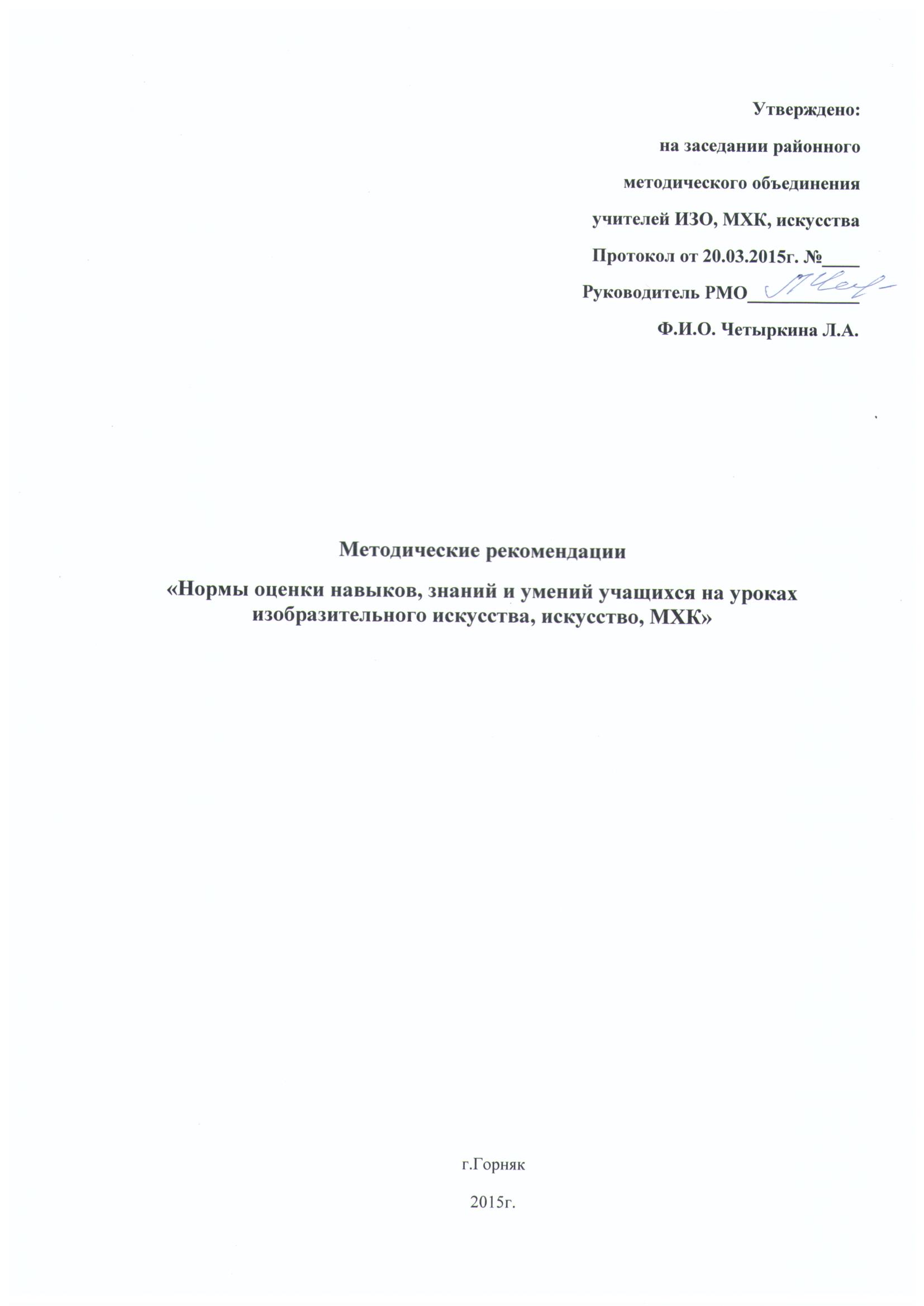 Учебно-тематическое планирование 11 класс      КАЛЕНДАРНО-ТЕМАТИЧЕСКОЕ ПЛАНИРОВАНИЕ ПО МИРОВОЙ ХУДОЖЕСТВЕННОЙ КУЛЬТУРЕ. 11 КЛАСС.ПрограммаУчебникМетодические пособияКонтрольные материалыТематическое и поурочное планирование к учебникам «Мировая художественная культура: От истоков до VII века.  10 класс» и «Мировая художественная культура: От VII века до современности. 11 класс» / Г.И.Данилова. – 6-е изд., стереотип. – М.:Дрофа, 2012. – 124,[4]с.1.Мировая художественная культура: от истоков до VII века.  10 кл. общеобразоват.учреждений гуманитарного профиля.-М.:Дрофа, 2004.-336с.:ил.2. Мировая художественная культура: от VII века до современности. Профильный уровень: учеб.для 11 кл. общеобразоват. учреждений/ Г.И.Данилова._М.:Дрофа, 2006.- 339[1]с.:ил.ЭСУН (электронное средство учебного назначения), разработанное к учебникам МХК для 10 и 11 классов и одобренное Министерством образования и науки РФ («Кирилл и Мефодий», «Дрофа», 2003г).Кашекова И. Э. От античности до модерна / И. Э. Кашекова. — М., 2000. Иллюстрированные альбомы с репродукциями памятников архитектуры и произведений художниковМировая художественная культура. Энциклопедия школьникаК.М. Хоруженко. Тесты по МХК. – М.: Владос, 2000г. Т.В. Челышева, Ю.В. Янике. Тесты по МХК. – М.: Владос, 2000г. Карточки с текстами тестов и контрольных работ№ п/пСодержаниеКол-во часовКол-во часов№ п/пСодержаниеавторской  рабочей 1Художественная культураXVII-XVIII вв.13 ч.13 ч.2Художественная культура XIX века9ч.9ч.3Художественная культура XX века12 ч.12 ч.Всего:34 ч.34 ч.№ урокаТемаЧасы Плановые сроки прохожденияПлановые сроки прохожденияПлановые сроки прохожденияПримечаниеПримечание№ урокаТемаЧасы планфактХудожественная культура XVII - XVIIIХудожественная культура XVII - XVIIIХудожественная культура XVII - XVIIIХудожественная культура XVII - XVIIIХудожественная культура XVII - XVIIIХудожественная культура XVII - XVIIIХудожественная культура XVII - XVIIIХудожественная культура XVII - XVIII1Стилевое многообразие искусства XVII – XVIII вв.12Искусство маньеризма.13Архитектура барокко. 14Изобразительное искусство барокко. 15Классицизм в архитектуре Западной Европы.16Шедевры классицизма в архитектуре России.17Изобразительное искусство классицизма и рококо.18Реалистическая живопись Голландии.19Русский портрет XVIII в.110Музыкальная культура барокко.111Композиторы Венской классической школы.112Театральное искусство XVII – XVIII вв.113Контрольная работа по теме «Художественная культура XVII - XVIII»1Художественная культура XIX в.Художественная культура XIX в.Художественная культура XIX в.Художественная культура XIX в.Художественная культура XIX в.Художественная культура XIX в.Художественная культура XIX в.Художественная культура XIX в.14Феникс романтизма. 115Изобразительное искусство романтизма.116Реализм – художественный стиль эпохи.117Изобразительное искусство реализма.118«Живописцы счастья» (художники импрессионализма).119Многообразие стилей зарубежной музыки.120Русская музыкальная культура.121Пути развития западноевропейского театра.122Русский драматический театр.Контрольная работа по теме «Художественная культура XIX в.»1Художественная культура XX в.Художественная культура XX в.Художественная культура XX в.Художественная культура XX в.Художественная культура XX в.Художественная культура XX в.Художественная культура XX в.Художественная культура XX в.23Искусство символизма.124Триумф модернизма.125Архитектура: от модерна до конструктивизма.126Стили и направления зарубежного изобразительного искусства.127Мастера русского авангарда.128Зарубежная музыка XX в.129Русская музыка XX столетия130Зарубежный театр XX в.131Русский театр XX в.132Становление и расцвет зарубежного кинематографа133Шедевры отечественного кино134Контрольная работа по теме «Художественная культура XX в.»1